27 апреля 2024 года     № 14 (875)         пос. Красное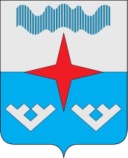 Администрация Сельского поселения«Приморско-Куйский сельсовет» Заполярного района Ненецкого автономного округаПОСТАНОВЛЕНИЕот 18 апреля 2024 года № 37О внесении изменений в постановление администрации МО «Приморско-Куйский сельсовет» НАО от 03.04.2017 года № 50 «Об утверждении стоимости услуг, предоставляемых согласно гарантированному перечню услуг по погребению умерших на территории муниципального образования «Приморско-Куйский сельсовет» Ненецкого автономного округа»В  соответствии с  расчетами  средней  стоимости  услуг  по  погребению  в  рамках  гарантированного  перечня, учитывая индексацию выплат  с 01.02.2024  года, утвержденных  постановлением Администрации муниципального района «Заполярный район» Ненецкого автономного округа  от 01.02.2024 № 43п «О внесении изменения в порядок предоставления иных межбюджетных трансфертов бюджетам поселений в целях софинансирования расходных обязательств по организации ритуальных услуг», а также в целях приведения в соответствие с действующими нормативными правовыми актами,  Администрация   Сельского поселения  «Приморско-Куйский сельсовет» Заполярного района Ненецкого автономного округа  ПОСТАНОВЛЯЕТ:1. Внести изменения в стоимость услуг, предоставляемых согласно гарантированному перечню услуг по погребению умерших на территории Сельского поселения «Приморско-Куйский сельсовет» Заполярного района Ненецкого автономного округа, в соответствии с приложением 1.2. Внести  изменения  в  стоимость услуг, предоставляемых согласно гарантированному перечню услуг по погребению умерших (погибших), не имеющих супруга, близких родственников, иных родственников, законного представителя или иного лица, взявшего на себя обязанность осуществить погребение на территории Сельского поселения «Приморско-Куйский сельсовет» Заполярного района Ненецкого автономного округа, в соответствии с приложением 2.          3. Настоящее постановление вступает в силу после его официального опубликования (обнародования) и распространяет свое действие на правоотношения, возникшие с 1 февраля 2024 года.Глава Сельского поселения«Приморско-Куйский сельсовет» ЗР НАО                                            Л.М. ЧупровПриложение 1к Постановлению Администрации Сельского поселения  «Приморско-Куйский сельсовет» ЗР НАО         от 18.04.2024 № 37Стоимость услуг, предоставляемых согласно гарантированному перечню услуг по погребению умерших на территории Сельского поселения «Приморско-Куйский сельсовет» Заполярного района Ненецкого автономного округаПриложение 2к Постановлению Администрации Сельского поселения  «Приморско-Куйский сельсовет» ЗР НАО         от 18.04.2024 № 37Стоимость услуг, предоставляемых согласно гарантированному перечню услуг по погребению умерших (погибших), не имеющих супруга, близких родственников, иных родственников, законного представителя или иного лица, взявшего на себя обязанность осуществить погребение на территории Сельского поселения «Приморско-Куйский сельсовет» Заполярного района Ненецкого автономного округа  ИНФОРМАЦИОННЫЙ             БЮЛЛЕТЕНЬ        СЕЛЬСКОГО ПОСЕЛЕНИЯ         «ПРИМОРСКО-КУЙСКИЙ СЕЛЬСОВЕТ»         ЗАПОЛЯРНОГО РАЙОНА        НЕНЕЦКОГО АВТОНОМНОГО ОКРУГА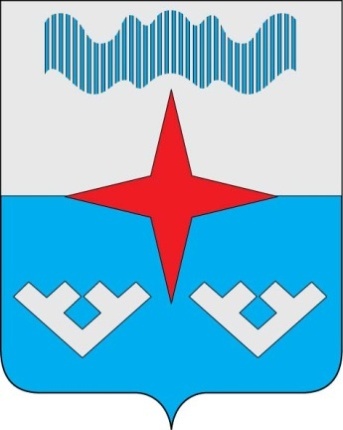 N п/пПеречень   услугКачественные характеристики предоставляемых услуг по погребениюСтоимость, руб.1123411Оформление документов, необходимых для погребенияОформление договора-заказа на предоставление услуг, предоставляемых согласно гарантированному перечню услуг по погребению, на основании предоставляемых лицом, взявшим на себя обязанность осуществить погребение, свидетельства о смерти, справки о смерти1 012=0022Предоставление и доставка гроба и других предметов, необходимых для погребенияПредоставление и доставка гроба и других предметов, необходимых для погребенияПредоставление и доставка гроба и других предметов, необходимых для погребения22.1.Предоставление гробаГроб стандартный из пиломатериалов толщиной до 25 мм, с изголовьем из древесных опилок, обитый снаружи и внутри хлопчатобумажной тканью18 964=1022.2.Доставка гроба и других предметов, необходимых для погребенияПогрузка в автокатафалк гроба и других предметов, необходимых для погребения (покрывало хлопчатобумажное, тапочки похоронные), доставка гроба и других предметов, необходимых для погребения, в место нахождения тела (останков) умершего в назначенное время похорон и выгрузка (с подъемом предметов, необходимых для погребения, на первый этаж)6 418=0032.3.Перевозка тела (останков) умершего на кладбищеВынос закрытого гроба с телом (останками) умершего рабочими специализированной службы похоронного дела (4 человека) из помещения морга или дома и установка в автокатафалк, перевозка тела (останков) на кладбище, перенос гроба с телом (останками) умершего к месту захоронения2 812=3043Погребение тела (останков) умершегоПогребение тела (останков) умершегоПогребение тела (останков) умершего43.1.Подготовка стандартной могилыРасчистка и разметка места стандартной могилы (не включает демонтаж цоколя и намогильных сооружений), копка вручную или механизированным способом с последующей доработкой вручную12 256=2043.2.ЗахоронениеОпускание гроба в могилу, засыпка могилы и устройство надмогильного холма5 238=2043.3.Изготовление и установка стелыСтела из бруса 150х150мм, высотой 2 м 4 154=88ИТОГОИТОГОИТОГО50 855=68N п/пПеречень услугКачественные характеристики предоставляемых услуг по погребениюСтоимость, руб.1123411.Оформление документов, необходимых для погребенияОформление всех необходимых для погребения документов, в том числе справки о смерти, свидетельства о смерти на основании медицинского свидетельства о смерти447=5022.Предоставление и доставка гроба и других предметов, необходимых для погребенияПредоставление и доставка гроба и других предметов, необходимых для погребенияПредоставление и доставка гроба и других предметов, необходимых для погребения22.1.Предоставление гробаГроб стандартный из пиломатериалов толщиной до 25 мм:, с изголовьем из древесных опилок, обитый внутри хлопчатобумажной тканью18 969=2022.2.Доставка гроба и других предметов, необходимых для погребенияПогрузка в автокатафалк гроба и других предметов, необходимых для погребения, доставка гроба и других предметов, необходимых для погребения, в морг в назначенное время похорон и выгрузка (с подъемом предметов, необходимых для погребения, на первый этаж)5 197=4532.3.Облачение телаСитцевая ткань, размер: 0,7 x 4,5 м2 130=8542.4.Перевозка тела (останков) умершего на кладбищеВынос закрытого гроба с телом (останками) умершего рабочими специализированной службы похоронного дела (4 человека) из помещения морга и установка в автокатафалк, перевозка тела (останков) на кладбище, перенос гроба с телом (останками) умершего к месту захоронения2 792=0053.ПогребениеПогребениеПогребение53.1.Подготовка стандартной могилыРасчистка и разметка места стандартной могилы, копка вручную или механизированным способом с последующей доработкой вручную12 256=2053.2.ЗахоронениеОпускание гроба в могилу, засыпка могилы и устройство надмогильного холма, изготовление и установка регистрационной таблички5 085=5053.3.Изготовление и установка регистрационной табличкиСтела из бруса 150х150мм, высотой  2 м 3 976=98                                                     ИТОГО                                                     ИТОГО                                                     ИТОГО          50 855=68Информационный бюллетень № 14 (875) от 27 апреля 2024 г.  Издатель: Администрации Сельского поселения «Приморско-Куйский сельсовет» ЗР НАО и Совет депутатов Сельского поселения «Приморско-Куйский сельсовет» ЗР НАО поселок Красное.   Редактор: Тайбарей Г.М.  Тираж 30 экз. Бесплатно. Отпечатан на принтере Администрации Сельского поселения «Приморско-Куйский сельсовет» ЗР НАО